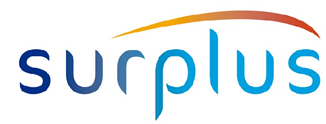 De Burgeradviseurs wijzen u de weg!Heeft u vragen over uw inkomen, tegemoetkomingen, toeslagen of belasting? Weet u niet waar u terecht kunt voor advies en ondersteuning bij vragen over sociale zekerheid, financiën of consumentenvragen? De Burgeradviseurs helpen u op weg in het doolhof van wetten, regelingen en voorzieningen. Belastingadviseurs heeft u ondersteuning nodig bij het invullen van uw belastingaangifte? Wilt u weten of u recht heeft op een toeslag of wilt u een toeslag aanvragen? Wilt u dat een Belastingadviseur met u meekijkt?Bel dan met Surplus 0162 748 600Of mail naar	burgeradviseur@surplus.nlBudgetcoaches heeft u schulden of financiële problemen? Bent u het financiële overzicht kwijt? Wilt u dat een budgetcoach u weer op weg helpt?Bel dan met Surplus 0162 748 600Of mail naar	burgeradviseur@surplus.nlCursus Uitkomen met je Inkomen is een laagdrempelige budgetteringscursusSpreekuren formulieren zijn soms hopeloos ingewikkeld. Heeft u een vraag, een probleem of zoekt u ondersteuning bij het invullen van papieren: aarzel niet! Loop binnen tijdens één van onze spreekuren:Centrum 						       Bunthoef Slotjesveld 15 					       Bloemenhof 2Maandagmiddag	   13.30 – 15.30 uur 	       Woensdagochtend 	10.00 – 12.00 uurDonderdagochtend  10.00 – 12.00 uur 	       Donderdagmiddag	13.30 – 15.30 uurDommelbergen 					       Kunt u niet naar het spreekuur komen?Arkendonk 90 					       Maak dan een afspraak via Surplus Dinsdagmiddag 	   13.30 – 15.30 uur	       telefoon	  0162 748 600Vrijdagochtend 	   10.00 – 12.00 uur	       e-mail	  burgeradviseurs@surplus.nlLET OP: Een aantal dagen en tijden zijn veranderd !Meer informatie en contactAlgemeenSurplus WelzijnKlappeijstraat 444901 HE Oosterhouttelefoon	0162 748 600e-mail	info-oost@surplus.nlinternet	www.surplus.nl